 АКЦИОНЕРНОЕ  ОБЩЕСТВО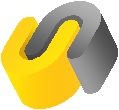 «УТЯШЕВОАГРОПРОМСНАБ»СООБЩЕНИЕ о дате, до которой будут приниматься предложенияо внесении вопросов в повестку дня на годовом собрании акционеров АО «Утяшевоагропромснаб»Уважаемые акционеры!Акционеры, являющиеся в совокупности владельцами не менее чем 2 процентов голосующих акций общества, вправе вносить предложения и дополнение к предложениям, ранее поступившим в общество, а акционеры, от которых указанные предложения поступили ранее, вправе вносить новые предложения взамен поступивших. В случае внесения акционером новых предложений, ранее поступившие от него предложения считаются отозванными.Предложения от акционеров должны поступить в АО «Утяшевоагропромснаб» в срок до «01» июня 2022 года.Дата, до которой от акционеров будут приниматься предложения, определена единоличным исполнительным органом.Генеральный директор  А.В. Климов24 мая 2022 г.625061, Тюменская область, м. р-н Тюменский, с.п. Горьковскоетер. Промзона Утяшевоагропромснаб, стр. 21Тел.: 8 (3452) 56-26-00www.uaps72.ru   e-mail: 562600@bk.ruОГРН 1027200807842ИНН 7204004373, КПП 722401001р/счет 40702810500040100672, в ТФ АО БАНК СНГБк/счет 30101810500000000870, БИК 047102870